Cu privire la conferirea medaliei “Dimitrie Cantemir”dlui Arcadie Capcelea, dr. hab. în biologie        În conformitate cu prevederile Regulamentului cu privire la distincţiile Academiei de Ştiinţe a Moldovei, Consiliul Suprem pentru Ştiinţă şi Dezvoltare Tehnologică al Academiei de Ştiinţe a Moldovei  HOTĂRĂŞTE:         Se conferă medalia “Dimitrie Cantemir” a Academiei de Ştiinţe a Moldovei dlui Arcadie Capcelea, doctor habilitat în biologie, pentru activitatea prodigioasă şi aportul considerabil adus ştiinţei în domeniul biologiei şi ecologiei, şi în legătură cu aniversarea a 60-a  din ziua naşterii.  Preşedinte, academician 				                                   Gheorghe DUCASecretar ştiinţific general,doctor habilitat					                         Aurelia HANGANUCONSILIUL SUPREM PENTRU 
ŞTIINŢĂ ŞI DEZVOLTARE TEHNOLOGICĂ AL ACADEMIEI 
DE ŞTIINŢE A MOLDOVEICONSILIUL SUPREM PENTRU 
ŞTIINŢĂ ŞI DEZVOLTARE TEHNOLOGICĂ AL ACADEMIEI 
DE ŞTIINŢE A MOLDOVEI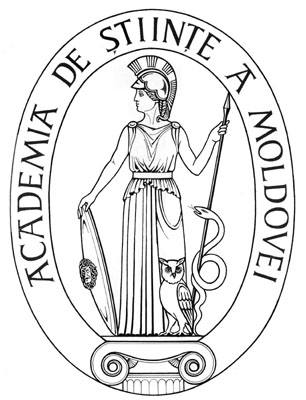 SUPREME COUNCIL ON 
SCIENCE AND TECHNOLOGICAL DEVELOPMENT OF THE ACADEMY OF SCIENCES OF MOLDOVA SUPREME COUNCIL ON 
SCIENCE AND TECHNOLOGICAL DEVELOPMENT OF THE ACADEMY OF SCIENCES OF MOLDOVA HOTĂRÎREHOTĂRÎREHOTĂRÎRE   “ 28 ” ianuarie 2016                      Nr. 19mun. Chişinăumun. Chişinăumun. Chişinău